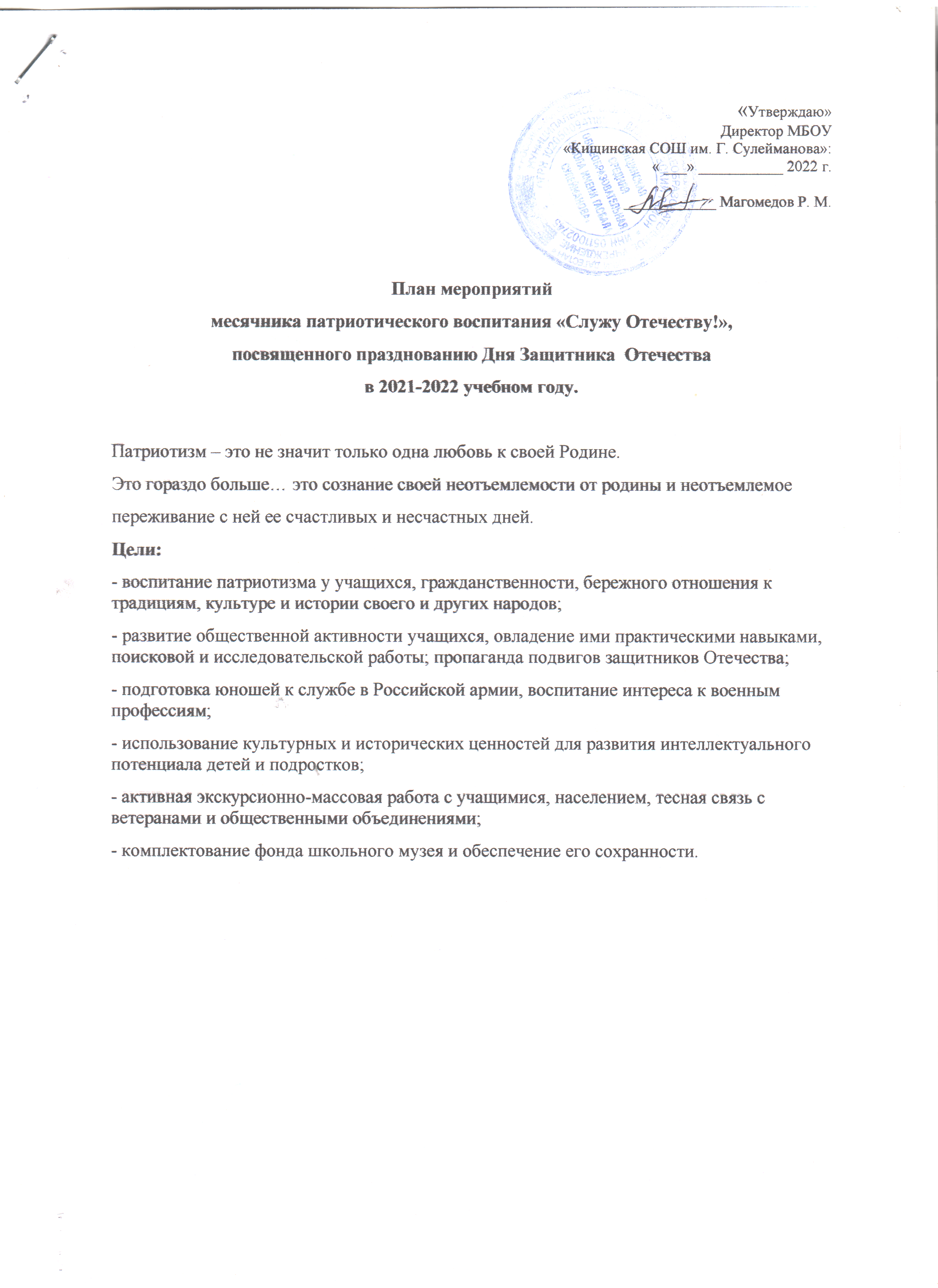 п/пНаправление и мероприятиеСроки проведенияУчастникиОтветственные1.Организационные мероприятияОрганизационные мероприятияОрганизационные мероприятияОрганизационные мероприятия1.1.Составление плана меро-приятий по проведению месячника патриотического воспитания 25 январьУчитель ОБЖ и физической культуры 1.2. Обсуждение и утверждениеплана мероприятий по про-ведению месячника патрио - тического воспитания на Административном сове-щании.26 январяАдминистрация школы2.Классные часы, уроки мужестваКлассные часы, уроки мужестваКлассные часы, уроки мужестваКлассные часы, уроки мужества2.1.Классный час «День снятия блокады Ленинграда» Последняя неделя январяПо уроку в каждом классе4 -11классыКлассные руководители2.2.Урок  мужества «Блокадный Ленинград»  27-января 9-11 классыКлассные руководители,Предметники истории2.3.Классный час "Мы будущие защитники отечества".1- неделя1-3 классыКлассные руководители2.4.Классный час "О днях воинской славы и памятных датах России".2- неделя 4-6 классыКлассные руководителиСпортивные мероприятияСпортивные мероприятияСпортивные мероприятияСпортивные мероприятия3.1."Весёлые старты".3 февраля1-2 классыУчителя физкультуры,Классные руководители3.2.Военизированная эстафета «Мы будущие солдаты»3 февраля2-4 классыУчителя физкультурыСоревнования по стрельбе10 февраля5-11 классыУчитель ОБЖ.3.4.Соревнования по разборке и сборке автомата15 февраля9-11классыУчитель ОБЖ.3.5.Шахматно-шашечный турнир15 февраля5-11 классыУчителя физкультуры Классные руководители3.6.Школьный конкурс «А-ну-ка парни!»17 февраля5-11 классыУчитель ОБЖ и физической культуры 3.7.Районный военно-спортивный конкурс «Годен к строевой»22 февральКоманда КСОШ4.Общешкольные мероприятияОбщешкольные мероприятияОбщешкольные мероприятияОбщешкольные мероприятия4.1.Экскурсия в школьный музей Кищинской гимназии3 февраля1-4 классыклассные руководители4.2.Конкурс песен на военную тематику15 февраля1-11 классыУчитель музыки.4.3.Общешкольный вечер «А ну-ка, парни!».22 февраля9- 11классыУчитель ОБЖ. Классные руководители4.4.Торжественная линейк посвященный Дню защитника Отечества.22 февраль1-11 классыЗам. директора по вос. работе,ответственный класс5.АкцииАкцииАкцииАкции5.1.«Обелиск»  уход и благоустройство пмятника в центре селаФевраль месяц5-6 классыклассные руководители5.2.«Забота»в течение месяца пионерские отрядыклассные руководители5.3.Просмотр видеофильмов на военную тематикув течение месяца1-11 классыклассные руководители5.4Проведение уроков КТНД и истории в музеев течение месяца5-11 классыпредметники5.5.Встреча учащихся с курсантами Военных училищ.в течение месяца8-11 кл.Зам. директора по вос. работе,Учитель ОБЖ6.Конкурсы, выставкиКонкурсы, выставкиКонкурсы, выставкиКонкурсы, выставки6.1.Выставка книг, посвящённых Великой отечественной войне.В течение месяцаБиблиотекарь 6.2.Конкурс рисунков «Наша армия родная».18 февраля 1-8 классыУчителя ИЗО,классные руководители6.3.Выставка рисунков«Наша армия родная».18-28 февраля6.4.Оформление праздничной стенгазеты.В течение месяца 5-8 классыУчителя ИЗО 6.5.Конкурс чтецов «Память о войне в моем сердце»  20.02.  5-9 классыУчителя русс. Языка. 6.6. Обновление фотоуголка «Офицер- профессии героическая»В течение месяцаЗам. директора по вос. работе,Учитель ОБЖ